Input for various IR-8-SimulationsThis document describes the format for the input files provided to allow for simulations of the acceptance for different physics observables, synchrotron radiation, beam gas background and design of the vacuum system. Please keep in mind this design is pre-CDR level. What is not yet done:a full integration of the 2nd IR into the EIC acceleratormachine checks for operationsany background simulations, i.e. beam gas and SRno design of the SR masks and simulations how effective the collimator system is with 2 IR  but as electron beam is largely the same as IP-6, there should be no huge differencesbeam pipe design – this will need work as the larger crossing angle will make the transition into B0 more complicated a design of the IR magnets – first checks that magnet parameters are reasonable (peak fields okay for conductor) have been done, but have not yet done designs such that we can guarantee cross-talks can be sufficiently limited.What you should do:Optimize detector locations (Roman Pots, Off-Momentum Detectors, ZDC, …) a first placement is available on the 2nd tab in Beam.optics.electron.18GeV.xlsxCurrent IR Layout of IP-8: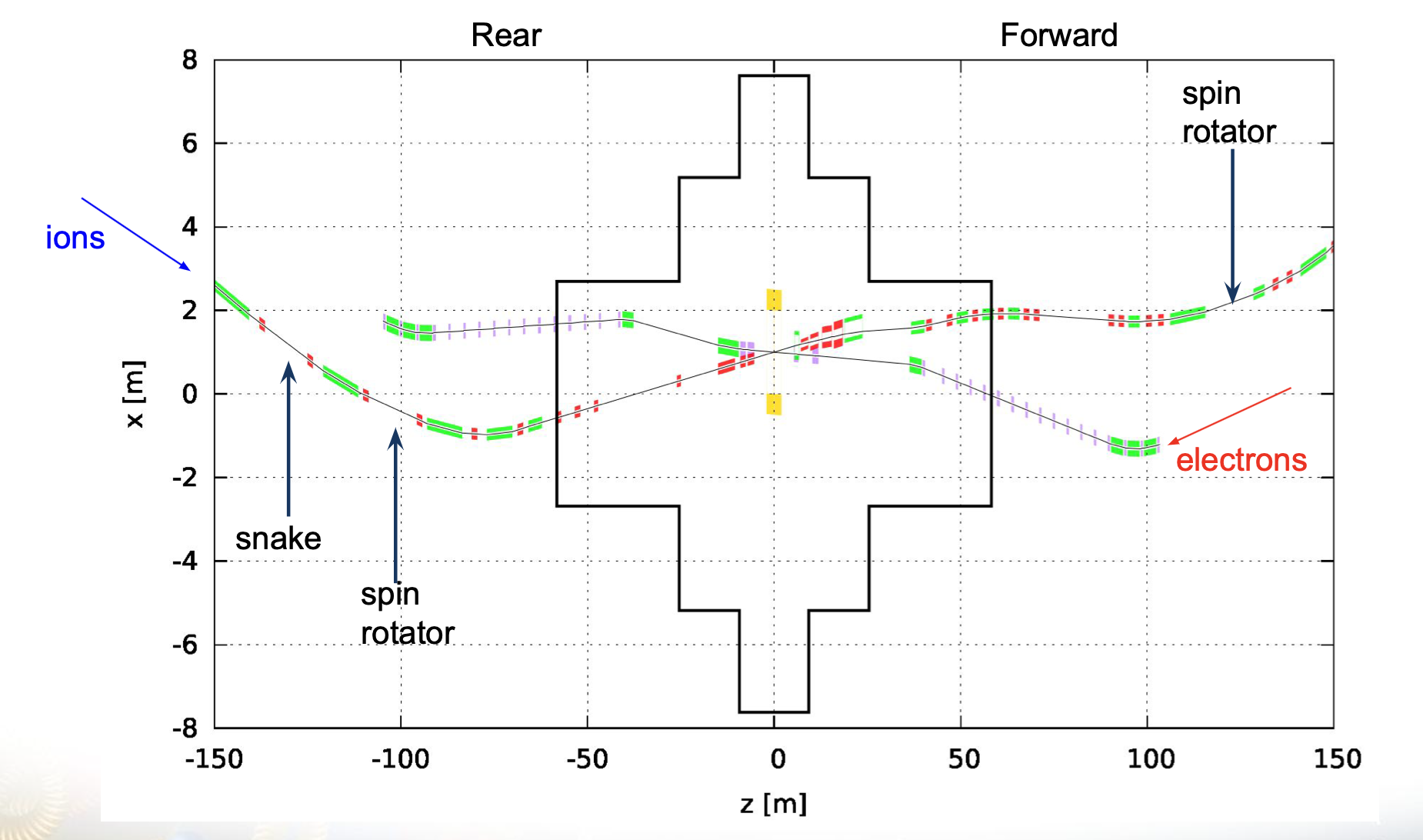 General agreements / understanding for the files:The entire crossing angle is 35 mradThe electron beam had 8 mrad and the hadron beam 27 mradThe magnet positions for the hadron beam elements and inner aperture are in IP8_magnet_placement_hadron_electron_FF_detectors.xlsx (tab 1 and 3)They are aligned that the entire crossing angle is in the hadron beam.The magnet positions for the electron beam elements and inner aperture are inIP8_magnet_placement_hadron_electron_FF_detectors.xlsx (tab 2)The electron information is in Beam.optics.electron.18GeV.xlsx, the relevant section starting from QDS01 to QUS01is highlighted in green. The file has the same structure as the hadron beam one.The relevant files are provided from MADX, which have the full layout of the hadron and electron machine integrated. The file Beam.optics.forward.hadrons.275GeV.txt holds the optics and its format is BETX,BETY = beta functions in horizontal and vertical plane
ALFX, ALFY = slope of the beta functions
DX = dispersion function in the horizontal planeDPX = slope of the dispersion function
The parameters for the 2nd focus areDispersion in x = 0.38mbx=0.62177mby =4.304mAlfax=0.029Alfay = 0.0011The 2nd focus is indicated in the file with a marker called MPOT1All IR parameters are available in Beam.optics.forward.hadrons.275GeV.txt at the marker "FFDS$START" for the IR beam parameters. To calculate the beam size in x and y one needs the emittance as this is a global bema parameter, not IR dependent  they are listed in the CDR (https://www.bnl.gov/ec/files/EIC_CDR_Final.pdf) in table 3.3 to 3.5Some important facts and relations to use:The fundamental limit on xL acceptance is xL< 1-10sd with sd being the beam energy momentum spreadRMS beam size at IP: s*x,y = √eb*x,y with e being the geometric emittanceRMS beam size somewhere in the ring: sx,y = √ebx,y with e being the geometric emittanceRMS angular beam divergence s*x,y = √e/b*x,yThe beam size at the 2nd focus needs to be calculated accounting for the Dispersion D and How to scale the magnetic fields for different energies:Note: The B0 has the same field at all energiesL: length of the elementANGLE = bending angle of a dipoleK1 = quadrupole strength (K1*L=integrated quadrupole strength)The fields of the magnets can be calculated following the prescriptions Dipole field in T: Brho*ANGLE/L
Quadrupole gradient in T/m: Brho*K1The Brho is beam energy dependent:Location of files:Indigo: https://indico.bnl.gov/event/10974/contributions/The presentations discussing the design in more detail are at https://indico.bnl.gov/event/12068/5 GeV10 GeV18 GeVElectron Brho (T-m)16.678233.356460.041541 GeV100 GeV275 GeVHadron  Brho (T-m)136.7255333.5494917.2959